CLAY COUNTY SHERIFF’S OFFICE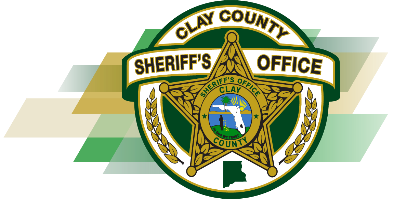 	               Sheriff Michelle Cook                                     P.O. BOX 548                       (904) 264-6512 or (352) 473-7211	                        FAX (904) 284-0710            GREEN COVE SPRINGS, FLORIDA 32043-0548____________________________________________________________	                                                                                   Issued: February 10,  2021Clarification No. 1Request for Proposal (RFP) #: B21-001Project Name: Inmate Transport and Hospital WatchDue Date: February 22, 2021The following clarification is for the above Request for Proposal:My company currently carries $100,000 of commercial vehicle liability insurance.  I wanted to know if that will satisfy your insurance requirements for prisoner transport.Response:  No, the minimum allowable Commercial Automobile Liability coverage is $500,000 combined bodily injury/property damage.